Beste heer, mevrouw,Naar aanleiding van de bewonersavond en de terugkoppeling per brief aan de bewoners hebben we de wensen geïnventariseerd van de aanwonenden.Met deze wensen en de mogelijkheden in de straat zijn er conceptplannen gemaakt.ConceptplanVoor de Esdoornweg hebben we drie opties. In alle drie de conceptplannen wordt het woord ploffen gebruikt. Dit is een werkwijze om de ondergrondse groeiruimte voor de bomen te verbeteren. Plan A:Alle bomen snoeien daar waar nodig en de ondergrond ploffen (ondergrondse groeiruimte verbeteren).Plan B:Om en om bomen kappen, overige bomen snoeien daar waar nodig en de ondergrond ploffen.Plan C:Om en om bomen kappen, overige bomen snoeien daar waar nodig en de ondergrond ploffen.In de bijlage vindt u de conceptplannen, daarop staat welke bomen gekapt kunnen worden. Graag horen we voor 15 november naar welk conceptplan de voorkeur uit gaat.Voortgang en vragenIntentie is om de werkzaamheden gelijk met de andere straten uit te laten voeren.Uw voorkeur voor het plan of voor vragen kunt u mailen naar richard.oudebreuil@midden-groningen.nlMet vriendelijke groet,Richard Oude BreuilBeleidsmedewerker GroenGemeente Midden-Groningen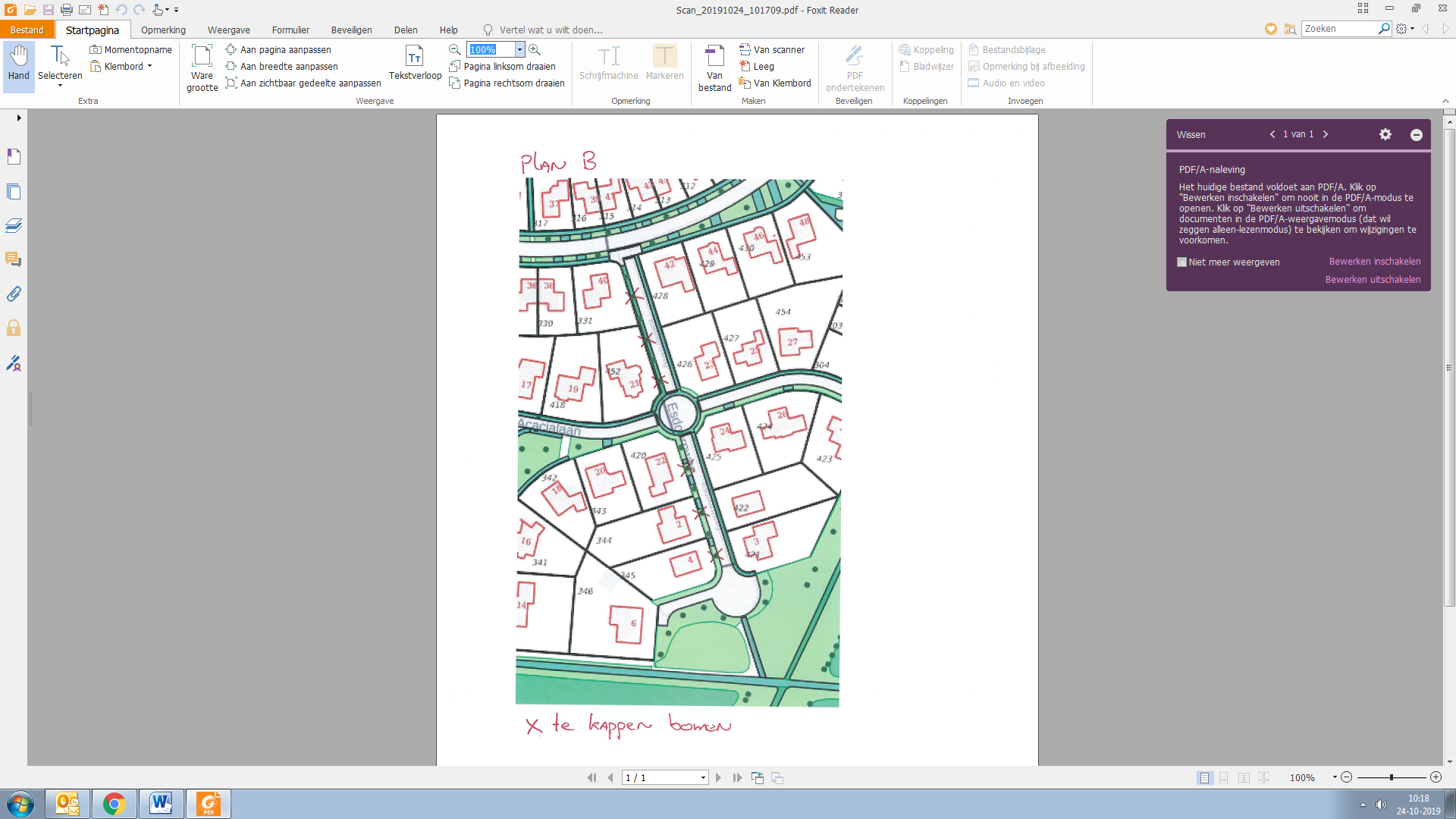 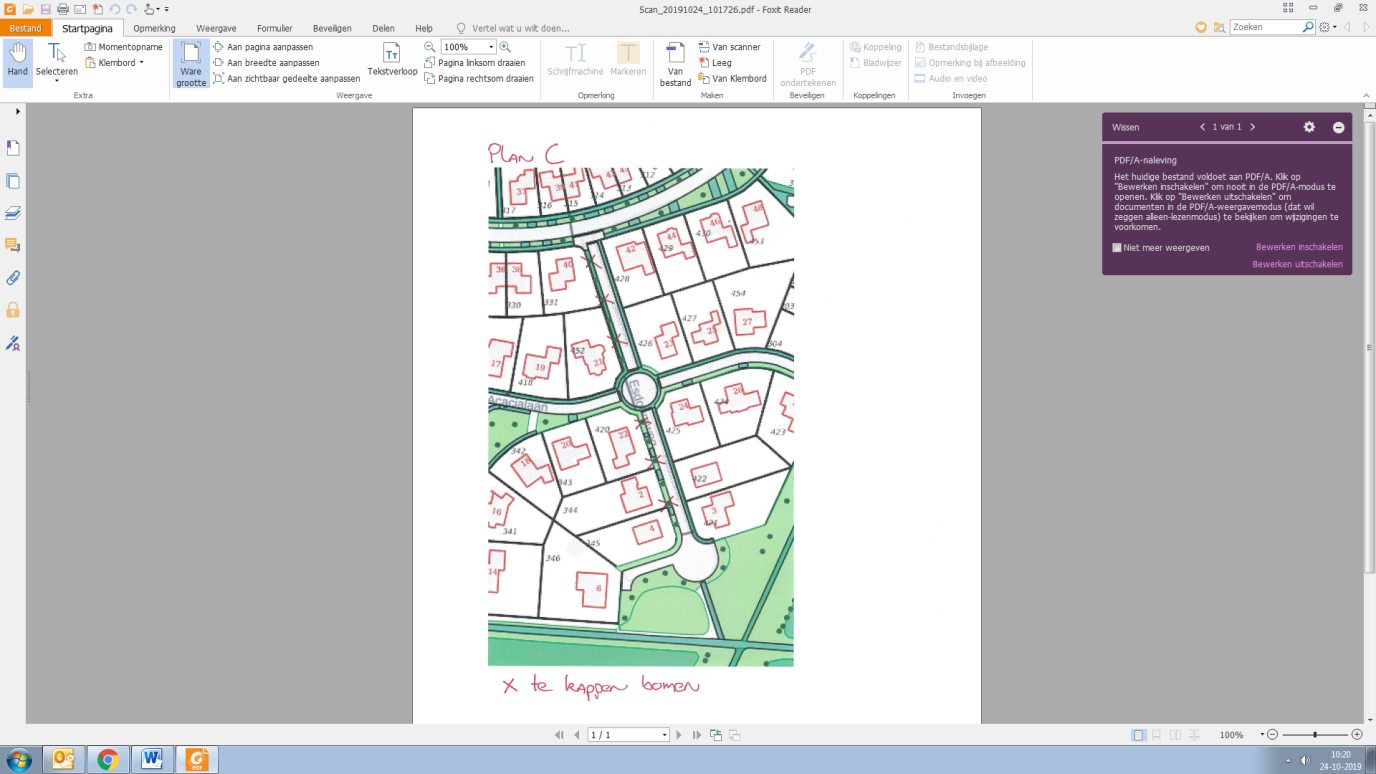 Aan de bewonersEsdoornwegAan de bewonersEsdoornwegIBOR BedrijfsbureauIBOR BedrijfsbureauIBOR BedrijfsbureauDatum:Datum:4-11-2019Verzenddatum:Uw kenmerk:Uw kenmerk:Zaaknr.:Behandeld door:Behandeld door: R. Oude BreuilContactgegevens: richard.oudebreuil@midden-groningen.nlOnderwerp:Onderwerp:Conceptplan EsdoornwegConceptplan EsdoornwegConceptplan Esdoornweg